Raising Your Commercial IQ__________________________________________________________203 Office, Industrial and Retail LeasingIn-house Training ProgramInstructor Guide, Agenda and TimetableNeil Osborne M.B.A.DL. (604) 988-9964nosborne@investitsoftware.comInvestit Software Inc.Toll free 877-878-1828North Vancouver BCCanada V7R 3N4investit@investitsoftware.comwww.investitacademy.comwww.investitpro.comCopyright AGENDA TIME TABLELandlord & TenantsPRACTICE QUIZ and 203 COURSE EXAMSuggest the participants take the 203 Practice Quiz to test their knowledge and measure their progress. They can take the test many times, and the grade will be recorded and can be reviewed.The quiz results are confidential and cannot be viewed by anyone else.203. Course Exam. Take the 203 course exam which is set up by a manager or office administrator. 203 FLASH CARDS. QUESTION & ANSWERSLandlord and TenantQ1.In legal terms the:Landlord is called the ___________Tenant is called the ___________Your Answer  In legal terms the:Landlord is called the “Lessor”Tenant is called the “Lessee”Q2.Be very careful when working with inexperienced landlords, tenants or realtors because there is a potential for misunderstandings.Write down some examples of potential misunderstanding between the landlord, tenant and inexperience realtor.Your AnswerExample 1.What three months “Free rent” means. A naïve tenant may assume that they will not have to pay any rent for three months. On the other hand, the landlord expects to be paid the “Additional Rent” for operating expenses such as “Taxes, Insurance & Maintenance (TIM’s) as spelled out in the lease.Example 2.In office building tenants can be confused as to what “Rentable” and “Usable” areas mean.Q3.QuestionWrite down some of the landlord’s major concerns when leasing space to a tenant.Your AnswerThe major concern is the rent rate because the rent rate influences the value of the property. The landlord will also be concerned about:Whether the tenant is compatible with the other tenants and enhances the property valueCredit worthiness of the tenantLength of the lease.These are just a few of the many concerns that a landlord may have. Can you add some more?When leasing space it’s a good idea to find out ahead of time what the landlord’s main concerns are.Q4.List some of the concerns that a tenant may have when leasing space.Your AnswerThe “Your Answer” depends a lot on the type of tenant. Below are some examples. While the cost of renting is an important factor the tenant, depending on their business, will consider a lot of other factors such as:Moving costWhere their employees liveNearness to the airport or public transportationCost of utilities, property taxes etc.Ability to sublease or terminate the leaseThe ability to rent more space in the buildingThe nature of and compatibility with adjacent tenantsExposure, visibility and signageThe cost of waste disposalGovernment incentivesETC.Q5.QuestionLandlords and Tenants are often concerned with “Tenant Mix & Compatibility” in property. Provide an example of poor tenant mix for a small retail strip center with limited onsite parking for 6 cars. The adjacent street a parking is metered and it is often hard to find a parking spot.Your AnswerExample of a poor tenant mix.A retail strip consisting of:7-11. Short term parking. In and out quicklyDoctor’s office. Ties up the parking space for long periodsJapanese restaurant. Ties up the parkingBaskin and Robins Ice cream parlor. Short term parking. In and out quicklyGiven the limited parking the best retail tenants are ones where there customers are in and out quicklyQ6.Explain ‘Synergy” as it relates to real estate and provide several examples.Synergy means that the “whole” is greater than the sum of the individual “Parts” or 2+2 = 5 and has wide application for real estate establishmentsYour AnswerSome examples of “Synergy”Synergy. Gas station with an attached convenience store. No synergy. Gas station with no convenience store with the convenience store located elsewhere.The combined gas station and store will likely generate more revenue than if the gas station and convenience store are separate. Customers getting gas often purchase items after they gas up such as coffee, newspaper, soda and snacks.  Gas stations with a convenience store can use the gas price as a loss leader to attract customers into the store. A gas station without a convenience store can’t do this.Synergy. Shopping Mall with anchor tenants and many smaller stores and lots of parking.No synergy. A standalone major department store with the smaller retail stores scattered in the neighbouring area.Q7.An industrial tenant with heavy equipment is considering renting 25,000 sq. Ft of industrial rent.Besides the rent what are some features and building attributes that will be of concern to the industrial tenant? Your AnswerThe industrial tenant may have concerns about:Floor load capacity.Ceiling heightDistance between columnsA high voltage, 3 phase electrical systemRatio of office space to warehouse and manufacturing spaceTypes of loading and unloading  docksETC.Note. In the “Resources” section of the Investit Academy LMS there is an extensive ‘Industrial Real Estate Check List” Take a look.ENDThe Leasing ProcessQ1.Is there a standard way to calculate a leasing fee?Your AnswerIs there a standard way to calculate a leasing fee? The Your Answer is “NO”There are many ways to calculate a leasing fee. The leasing fee calculation tends to depend on the local market and the type of real estate. As an example, how the leasing fee is calculated in California may be very different that the way it’s done in Florida and can vary by the type of real estate such as industrial versus office space.If you’re new you need to find out what the local practice is for calculating the leasing commission for the different types of space such as office, industrial and retail space.Q2.What are some of the ways that leasing commissions are calculated?Your AnswerWhat are some of the ways that leasing commissions are calculated?While Leasing Commission rates vary by market, they’re generally quoted as a percentage of the total rent over the term of the lease (e.g. 6%).Example. Lease term before the renewal date is 5 years. Leasing commissions is 5% of the first years rent plus 3% of 4 years which is 15% of the rent for the first year.Calculated using $ per Sq. Ft of rentable area. E.g. the leasing commission is $1.00 per Sq. Ft of rentable areaRentable area: 20,000 Sq. Ft. Leasing commission is $1.00 psf x 20,000 Sq. Ft = $20,000Fixed fee. The leasing fee will be $15,000Instructor Tip. Explain how leasing commissions are calculated in your areaQ3.Leasing agreements often include the right for the tenant to renew the lease. Does the landlord have to pay a leasing fee on the renewal of the lease?Your AnswerThe Agreement to Lease between the landlord and the leasing agent will state:That the leasing fee is paid if the tenant renews the lease for another termWill specify that the leasing fee is only paid on the first term of the leaseQ4.A “Triple Net Lease (NNN) consists of the “Base Rent” and the “Additional Rent” which is the payment of the landlord’s operating expenses such as “Taxes, Insurance & Maintenance” as spelled out in the lease.Does the leasing commission calculation include the “Additional Rent”?Your AnswerThe landlord and the leasing agent can negotiate the leasing fee using any method that they agree upon.Typically the leasing fee calculation does not include the “Additional Rent” but it certainly could be included in the calculation of the leasing commission.Q5.The “Commission Agreement” or “Authority to Lease” must include;How the leasing commission is calculatedHow it will be paidWhen will it be paidWhy is the third item “When will it be paid?” so important?Your AnswerThe Agreement to Lease form signed by the landlord and leasing agent will contain a trigger(s) as to when the leasing fee has to be paid. Care has to be taken to identify the payment triggers.Example. The leasing fee is paid on the signing of the lease. What if the tenant moves in, pays the rent specified in the lease but the lease is never signed or isn’t signed for some time after the tenant has moved in.Decent landlords would pay the leasing fee but there are some that wouldn’t pay because the lease has not been signed and the leasing fee is not due.SolutionTo make sure you get paid the leasing fee, identify multiple triggers such as:Signing of the offer to leaseSigning of the leaseTenant moves inIssuance of an occupancy permit by the City……..whichever occurs first.Q6.Is a leasing commission always paid as a single amount or can the fee payment be spread over time?Your AnswerGenerally the leasing fee is paid as a single amount but sometimes it may be spread over the term of the lease and paid monthly and may include a higher initial payment.Examples. Leasing fee 6% of the rent for the first 5 year term excluding “Additional Rent”.The total rent for the first five years is $1,000,000. Leasing fee = 6% x $1,000,000 = $60,000 paid as follows:First payment: $20,000 with the remainder paid monthly at the beginning of the month for 4 years and 11 months which is ($60,000 -$20,000)/59 = $677.97 per month.In other words, the landlord and the leasing agent can negotiate a plan for the payment of the leasing fee.Q7.What are the three main documents that are used when leasing space?Your AnswerThe Letter of Intent (LOI)Offer to LeaseThe leaseQ8.The ‘Letter of Intent (LOI)” is an enforceable contract	       True    or    False                    Circle Your AnswerYour AnswerFalse.The Letter of Intent is a proposal from the landlord or tenant to rent the space and spells out the major terms and conditions to see if there is a general agreement before proceeding to the Offer to Lease and the Lease.A “Letter of Intent” is not a binding contract.Q9.What’s the purpose of the “Offer to Lease” or “Agreement to Lease”?Your AnswerThe signed “Offer to Lease” is a contract between the landlord and the tenant which spells out the main terms and conditions of the lease.  It is an interim step before signing the lease which is much more detailed and way more complex than the Offer to Lease.The Offer to Lease may be a few pages where as a lease could be 70 pages long. A lengthy and complex document. To be valid in law the Offer to Lease must have the essential terms required for an enforceable leaseQ10.Is an accepted “Offer to Lease” a binding contract?Your AnswerYes as long as the Offer to Lease has the essential terms required for an enforceable lease.Q11.List some of the approvals that may be required by the City before the space can be occupied.Your AnswerLeasing space requires many approvals from the City and other agencies including:Building permit for renovations and lease hold improvementsSignage permit if appropriateOccupancy permitFire and safety inspectionBusiness licensesIn the case of restaurants, liquor stores, bars and pubs, marijuana outlets there will be a lot more applications and permits required which can many months even a year or more.ENDTypes of LeasesQ1.What is a “Gross Lease” and a “Full Service Lease”?Write down Your Answer and check the Flip Side Your AnswerThe tenant pays a fixed amount of rent such as $3,000 per monthIn most cases the tenant pays for their light and may or not pay for cost of heating their space.With a “Gross Lease” the landlord pays for the operating costs such taxes, insurance and maintenance (TIM’s)Often a “Full Service Lease” which is similar to a Gross Lease requires the tenant to be responsible for any increases in the buildings operating expenses as defined in the lease beyond the base year of the lease.E.g. The operating expenses for the Base year (First year) were $75,000. The operating expenses for year two are $85,000. The tenant has to pay the increase in the operating expenses over the base year which is $10,000 ($85,000-75,000Q2.What’s the disadvantage of a Gross Lease from a landlord’s perspective?Your AnswerLandlords don’t like Gross Leases because operating costs like property taxes cannot be passed to the tenant.This means that the Net Operating Income (NOI) declines over time which may reduce the value of the building.Q3 What’s a Modified Gross Lease?Your AnswerIt is a variation of the gross Lease where the tenant pays for some of the landlord’s operating expenses as spelled out in the lease. There are many variations of a modified gross lease.ExamplesTenant pays the gross rent plus the increase in property taxes, insurance and maintenance over the base year.Tenant pays the increase the property taxes over the base year plus snow removal.Q4.  What is an Indexed Lease or a Gross lease with an escalation clause?Your AnswerA gross lease where the base rent is increased each year by a specified percent as spelled out in the lease or increased by the change in the specified Consumer Price Index (CPI) to help offset the increase in the landlords operating expenses.NOTE. There are many types of Consumer Price Indexes. The lease will specify the Consumer Price Increase (CPI) to be used in calculating the annual increase in rent.Government’s often use a Gross Lease with some form of annual escalation when negotiating a lease. Also called an Indexed Lease.Q5. What’s a Triple Net Lease (NNN)? Also called a Net Lease.Your AnswerA Triple Net Lease means a tenants pays their proportional share of the landlord’s operating expenses such as taxes, insurance and maintenance (TIM’s).Triple Net Lease is a somewhat ambiguous term.As an example, does the tenant pay their share of the Property Management fee? How about administrative costs? Or the depreciation of mechanical equipment?To Your Answer these types of questions you need to read the lease which spells out what operating costs the tenant pays and what operating cost landlord pays.Q6.How clear and specific are terms like:Gross LeaseModified Gross LeaseIndexed leaseFull Service LeaseTriple Net Lease (NNN)Your AnswerIt’s important to note that these terms aren’t clearly defined and standardized. You need to READ THE LEASE to identify what operating expenses that are paid by the landlord and which are paid by the tenant.Even the “Gross Lease” which is the simplest form of a lease can vary. Does the tenant pay for the internal light and heat? (Probably) but what about garbage collection. READ THE LEASEQ7.Are the different types of leases like “Full Service Lease” and “Triple Net” used consistently based on the type of real estate and are they independent of the geographic location of the real estate?As an example, full service leases are often used for office buildings but is this consistent across the country?How about rent rates such as $ per Sq. Ft per Yr versus $ per Sq. Ft per Mth?Your AnswerThe use of different types of leases like “Full Service Lease” and “Triple Net” varies across the country and depends on the location of the real estate and the types of real estate?In some cities office leases will typically be “Full Service leases” but in other cities the office leases will be “Triple Net (NNN)” leases.Quoting lease rates as $ per Sq. Ft per Yr versus $ per Sq. Ft per Mth also depends on location and sometimes the type of real estate. Some regions use $ per Sq. Ft per Yr while others use $ per Sq. Ft per Mth. Some regions use $ per Sq. Ft per Yr for offices buildings and $ per Sq. Ft per Mth for industrial buildings.TIP. You need to find out what types of leases and rent rates are commonly used in your market area for different types of real estate.ENDTypes of RentQ1.What is the Base Rent?Your AnswerThe “Base Rent” is the rent paid by the tenant to the landlord.Commercial example: Base Rent is $24 per Sq.Ft per year paid monthly at the beginning of the monthNote. In some states they use a monthly rate. E.G. $2 per Sq. Ft per MonthQ2.What is the “Additional Rent”?Your AnswerPayment by the tenant to the landlord under a “Triple Net(NNN)” arrangement for the landlord’s operating expenses as specified in the lease.Also called:     Recoverable Expenses     Reimbursable Expenses     Pass Through     TIM’s (Taxes, Insurance & Maintenance      CAMs (Common Area Maintenance)Q3What is “Free Rent”?Your AnswerLandlords often offer “Free Rent” as a tenant inducement to rent the space.Example. Four months free rent where the tenant doesn’t pay the Base Rent for four monthsGenerally the free rent periods will be spread over several years to reduce the landlord’s risk if the tenant breaks the lease and leaves.Example. Four months free rent with one month of free rent occurring every year for four years_____________________________________________________________________________________Q4Does “Free Rent” apply to “Additional Rent?”Your AnswerGenerally “Free Rent” only applies to the “Base Rent” not to the “Additional Rent”.If the lease arrangement is “Triple Net” the landlord wants to get paid the “Additional Rent” as specified in the lease in order to recover the operating costs.Percentage RentsQ1.Explain “Percentage Rent”Your AnswerThe tenant pays a “Base Rent” or the % Rent, whichever is the larger.Often used when leasing retail space and by shopping center owners.ExampleBase Rent: $600,000 per year% Rent: 5% of salesSales: $18,000,000 per Yr.% Rent 5% x $18,000,000 = $900,000Tenant pays the % Rent of $900,000 because it is larger thanthe Base Rent of $600,000 per yearQ2. Why do retail landlords use a “Percentage Rent”?Your AnswerPercentage rents are used by large shopping center owners. The success of a shopping center and the tenant’s sales revenue depends in part on the tenant mix, appeal of the center and the landlord’s promotional activities to attract shoppers.The shopping center owners like to participate in the tenant’s success and they do this by taking a percent of the tenant’s revenue which is called a ‘Percentage Rent”.With a new shopping center it takes time for the traffic to build to an acceptable level where the tenant’s business is profitable. To offset this problem the landlord can offer a lower minimum base rent and benefits later as the tenant’s revenue grows by using a percentage rent. Q3.What types of retail establishments use a “Percentage Rent”?Your AnswerPercentage rent is typically associated with retail leases and is used in neighborhood retail centers, regional and outlet mall shopping centers and smaller convenience retailers such as 7-11. Percentage rents are not applicable to office and industrial tenancies.Q4.In calculating the “Percentage rent” what is the difference between the “Natural Break Point” and the “Artificial Breakpoint (Unnatural Breakpoint)”?Your AnswerThe Natural Breakpoint is the point where the base rent equals the percentage rent.The Natural Breakpoint = Base Rent = Base Rent $250,000 per Yr. = $5,000,000                                                % Rent               % Rent 5%Artificial Break Point. The landlord and tenant agree upon the level of Gross business sales that allows the percentage rent to kick in. Example. When the annual gross business sales reach $4,000,000 the percentage rent of 4.50% kicks in.Q5.Based on the following information calculate:1) The tenants annual rent 2) The “Natural Break Point”Base Rent: $300,000 per year (Minimum rent)Percentage Rent: 3.00%Gross Business sales; $15,000,000Your AnswerPercentage Rent 3.00% x $15,000,000 = $450,000Base Rent: $300,000 per year (Minimum rent).Tenant’s rent for the year is the Percentage Rent of $450,000 because it is higher than the Base Rent of $300,000 per year.Natural Breakpoint = Minimum Rent = $300,000 = $10,000,000 per Year of Gross Business Sales                                       % Rent                    3.00%The % Rent kicks in once the gross business sales exceeds $10,000,000_______________________________________________________________________________ENDExpense Caps and StopsQ1.  What is an “Expense Stop”?Your AnswerThe landlord pays the operating costs such as Taxes, Insurance and Maintenance up the expense stop. Increases in operating expenses over the “Expense Stop” are paid by the tenant as additional rent.ExampleExpense Stop is $45,000. Operating costs for the year for Taxes, Insurance and Maintenance are $50,000. The landlord pays $45,000 and the tenant $5,000 ($50,000 – 45,000).Q2.Explain an Expense Stop coupled with “Base Year” operating expenses.Your AnswerThe tenant pays the increase in the operating expense(s) over the base year but not to exceed the “Expense Stop”.The Expense Stop may be applied to a specific operating expense such as the property taxes or to all the operating expenses such as Taxes, Insurance and Maintenance.ExampleThe property taxes, insurance and maintenance (TIMs) for the first year (base year) are $30,000 with an Expense stop of $40,000.Next year if the TIM’s are $44,000 the tenant pays $40,000 - $30,000 which is $10,000Q3.Explain an Expense Cap and provide an exampleYour AnswerA Rent Cap puts a limit on the operating expenses to be paid by the tenant to the landlord. ExamplesThe tenant pays the operating expenses up to $60,000 per year. The landlord pays for the operating expenses over $60,000 per year.ENDLease Term, Option to Renew and Bumps and StepsQ1.What is the “Lease Term”?Your AnswerIt is the time period that the tenant is allowed to legally occupy the space. As an example 5 years commencing October 1, 2019Q2.What is a “Periodic Tenancy”?Your AnswerA “Periodic Tenancy” is a “Month to Month Tenancy” where the landlord or the tenant can give one months notice.Q3.What is an “Option to Renew?” and how is the renewal rate determined?Your AnswerAt the end of the lease term the lease may have an “Option to Renew” for another term which allows the tenant to renew the lease and continue to legally occupy the space. The “Option to Renew” clause will specify how the renewal rent will be determined such as:At fair market rates at the time of renewalSpecified. E.g. The “Renewal Rate” will be $30.00 per Sq. Ft per Yr.Based on the change in a specified Consumer Price Increase (CPI) over the previous lease term. Note: There are many Consumer Price Indexes. The lease will specify which Consumer Price Index (CPI) is to be used.Q4. A tenant is entering into a Five Year term lease that has a renewal option for another five years.The renewal rate will be based on the “Fair Market” rent at that time.The tenant is really concerned about how high the rent will be when the lease is renewed.Can the renewal rent rate be limited?Your AnswerCan the renewal rent rate be limited?Yes. A “Rent Cap” can be used to limit the renewal rate increase.Q5.Show me an example of a Rent Cap in action.Flip SideThe renewal rent rate will be based on the “Fair Market Rent” at that time but not to exceed the increase in the specified Consumer Price Index (CPI) over the previous lease term.Example. Applying a “Rent Cap” to the renewal rent rate.Lease Term: 5 yearsStarting Lease Rate: $26.00 per Sq. Ft per Yr.Fair Market Rent (FMR) in Five years later: $30 per Sq. Ft per Yr.Renewal Rent Cap: Change in the specified CPI over the five years: 11.00%Calculating the renewal rent rate five years later.Rent Rate based on 11% change in the CPI $26.00 x 1.11 = $28.86 per Sq. Ft per Yr.Fair Market Rent in Five years later: $30 per Sq. Ft per Yr.The renewal rent rate will be based on the change in the CPI is $28.86 per Sq. Ft Per Yr. which is the “Rent Cap” and not the Fair Market Rent of $30.00 per Sq. Ft per Yr.Q6.What do lease “Bumps and Steps” refer to?Your AnswerThe lease may provide for periodic increases in the rent during the lease term which are called bumps or steps.Example.1Term: Three yearsRent. Year 1. $19 per Sq. Ft per Yr                     2. $21                     3. $24Example 2. The lease rate increases every year by 3% compounded annuallyQ7.How is the “Fair Market Rent” established?Your AnswerThe lease will specify which parties are responsible for establishing the “Fair Market Rent”The most common method is that it is negotiated between the landlord and the tenant and is based on based on comparables. Establishing the Fair Market Rent can be very challenging because it’s difficult to find comparable space that has recently been rented and then finding the rent rate.Invariably the landlord and the tenant will come up with different values for the Fair Market Rent and hopefully they can come to an agreement as to the value of the Free Market Rent.If they can’t come to an agreement the lease will contain an arbitration clause which spells out how to determine the lease renewal rate such as:The landlord provides a list of three commercial appraisals and the tenant selects one of them who then investigate the comparable rental market and determines the Far Market Value (FMV) rental rate.Q8.What if the landlord and the tenant can’t agree on the free market rent?Your AnswerIf they can’t come to an agreement the lease will contain an arbitration clause which spells out how to determine the lease renewal rate such as:The landlord provides a list of three commercial appraisals and the tenant selects one of them who then investigates the comparable rental market and determines the Fair Market Value (FMV) rental rate.ENDAssignment and Sub LeasingQ1.What is an assignment of a lease?Your AnswerThe tenant vacates the space and transfers the tenants’ rights to the new tenantThe original tenant is still responsible for the rent payments and other obligations specified in the lease.Q2.What is a “Sublease”?Your AnswerSubleaseA transfer of some of the tenant’s rights to a sub tenant such as renting a portion of the space to a sub tenant.The landlord generally has the option to accept the sub lease.The original tenant is still responsible for the rent payments and other obligations specified in the lease.Q3.Landlords hate this. A tenant profiting from a sublease.Explain how a tenant can profit from a sublease. Your AnswerExample showing how a tenant can profit by subleasing their space.The tenant rented the space at $29 per Sq. Ft per Yr. and subleases at $34 per Sq. Ft per Yr.If the rentable area was 10,000 Sq. Ft the annual sublease profit is ($34 -29) x 10,000 Sq. Ft = $50,000 per yr. If there was three years left on the lease the sublease profit is 3 x $50,000 = $150,000Q4. How can the landlord profit from a tenant subleasing at a higher rent rate than the lease rate?Your AnswerThe subleasing profit accrues to the landlord not to the tenant. Not a good solution because there is no incentive for the tenant to sublease at the market rent. The landlord and the tenant agree to split the sublease profit 50/50 after deducting the leasing commission and legal fees paid by the landlord and tenant.  Q5. Can a tenant always “sublet” or “Assign” the lease to a third party?Your AnswerThe ability to assign or sublet is governed by the lease. YOU NEED TO READ THE LEASEENDHow to define and measure spaceQ1.What are the Rentable Area and the Gross Leasable Area (GLA)?Your AnswerThe Rentable area is the area used to calculate the rent and varies by the type of real estate.Industrial. The rentable area is generally the area occupied by the tenantRetail space. Called the Gross Leasable Area (GLA). It’s the area occupied by the tenantOffice Space. See the next flash cardQ2.How do you calculate the rentable area in an office building?Your AnswerIn an office building the landlord wants to get paid rent based on the area occupied by the tenant which is called the “Usable Area” plus the tenant’s share of the common areas such as the lobby, corridors etc.Rentable Area = Usable Area x Load Factor or Common Area FactorVarious names are used to identify the Load Factor.	Load Factor, Common Area Factor	Add On Factor, R/U (Rentable Area/Usable Area)Example: Usable Area: 9,000 Sq. Ft Load Factor or Common Area Factor: 14%Rentable Area = 9,000 Sq. Ft plus 14% = 10,260 Sq. Ft Q3.Calculate the Base Rent per month for an office building using the following information:Base Rent: $25 per Sq. Ft per Yr. based on the “Rentable Area”Usable Area: 15,000 Sq. Ft. This is the area occupied by the tenant.Add on Factor: 14%Your AnswerBase Rent: $25 per Sq. Ft per Yr. based on the “Rentable Area”Usable Area: 15,000 Sq. Ft. This is the area occupied by the tenant.Add on Factor: 14%Rentable Area = Usable Area plus the Add On Factor of 14%                           = 15,000 Sq. Ft x 1.14	             = 17,100 Sq. FtMonthly Base Rent = 17,100 Sq. Ft x $25 per Sq. Ft per Yr                                       12		       = $35,625Q4What are the BOMA standards?Your AnswerThe BOMA (Building Owners and Manager Association) standards are widely used by landlords and tenants for measuring space in office, retail, industrial and flex buildings.Q5.When using the BOMA Standard to measure space in an office building the stair well and elevator shaft are included in calculating the tenant’s rentable area.		True      or      False                              Circle Your AnswerYour AnswerFalse. Using the BOMA Standards the stairwells and elevator shafts are excluded when calculating the rentable area.Q6.Using the BOMA Standards for office buildings how would you measure Tenants A’s space?WALL A. Measure to Inside OR to the Outside of the wallWALL B. Over 50% of the wall is glass. Measure to Inside OR the Outside of wall B or to the inside of the glass line?INTERIOR C. Measure to the Inside  or Exterior of the interior wall?DEMISING WALL. Measure to the Interior or the middle of the demising wall?ELEVATOR WALLS. Measure to the Inside or Exterior of the elevator walls?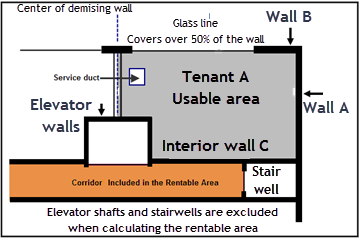 Your AnswerUsing the BOMA standards how would you measure Tenant A space?WALL A. Measure to the Outside of the wallWALL B. Over 50% of the wall is glass. Measure to Inside of the glass line?INTERIOR C. Measure to the inside of the interior wall?DEMISING WALL. Measure to the middle of the demising wall?ELEVATOR WALLS. Measure to the Inside of the elevator walls?Q7.What are the dangers associated with quoting rents as $ per Sq. Ft per Yr. or Month?Your AnswerWhen calculating the rent the landlord and the tenant may use different areas to calculate the rent which can lease to misunderstandings as to the amount of the rent.Example. Office buildingRentable Area: 10,000 Sq. Ft includes a portion of the common areas like corridors and the lobby.Area occupied by the tenant: 9,000 Sq.FtRent Rate: $30 per Sq. Ft per YrTenant calculates the rent as 9,000 Sq.Ft x $30 = $270,000 per yearLandlord calculates the rent as 10,000 Sq.Ft x $30 = $300,000 per year.This creates problems between the landlord and tenant.Q8.What’s the simple solution to the problems created by quoting rent as $ per sq. Ft per Yr. or MonthYour AnswerQuote the rent as an amount.The rent is $120,000 per year paid monthly at the beginning of the month.This simple approach avoids the problems of defining the rentable area and how the space will be measured avoiding potential misunderstanding between the landlord and the tenant.ENDRenting space for plansQ1.When leasing space from plans or in a building that’s under construction what are some of the “unknowns” that have to be dealt with in the “Offer to Lease or the Lease” Your AnswerThe final area. The “Rentable Area” and “Usable Area” cannot be measured until the construction is completeWhen the construction will be complete and the Occupancy Permit issued by the City? Construction often gets delayed for many reasons such as delays created by bad weather, building materials not being available and not delivered on time etc.Delays in getting the building and occupancy permits the cityCost of leasehold improvements Q2.Since the rentable area is not known until the space is complete how can this uncertainty be handled in the “Offer to Lease”?Your Answer.Use a “Tolerance”Example. Rentable Area was supposed to be 6,000 Sq.Ft. but because of construction issues a wall had to be moved over three feet and the final area was 7,500 Sq. Ft. Should the tenants rent be based on 6,000 or 7,500 Sq. Ft?The Offer to Lease can handle this uncertainty by using a “Dimension Tolerance” As an example:The area is the Usable area measured according to the BOMA standardsThe Rentable Area as defined by BOMA will be 6,000 Sq. Ft ± 10%Dimensions: Depth 60 feet ± 5%                        Width 100 feet ± 5%The lease should specify what happens if the tolerances are violated.Q3.A retailer who is considering renting space in a building that is under construction requires a minimum of two aisles with a minimum width of 5 feet to accommodate two shopping carts side by side as illustrated below.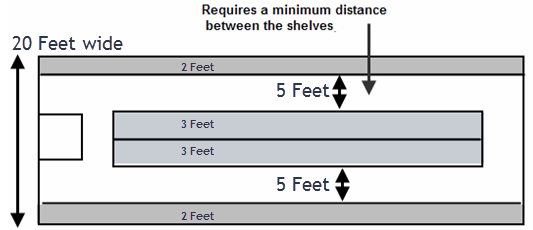 Since the final width cannot be determined until the construction is complete how would you specify the tenant’s requirements in the “Offer to Lease”?Your Answer.Use a “Tolerance” to specify the dimensionsWidth. Has to be minimum of 20 feet and a maximum of 20 feet 6 inches. The tenant doesn’t want to pay rent for space that they can’t use.Q4.What’s the financial impact on the tenant if the tenant’s space ended up being 19 feet wide instead of the desired 20 feet?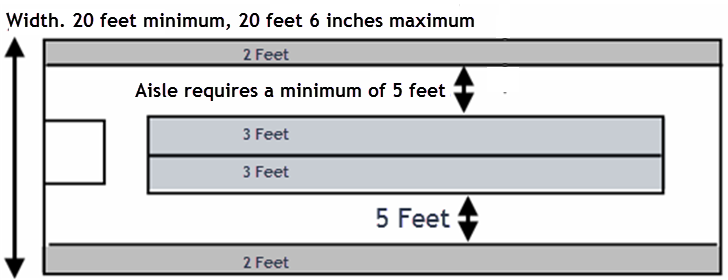 Flip SideIn retailing the amount of shelving is a major asset. Losing a row because the space ended up being 19 feet instead 20 feet is very costly to the tenant. Hopefully the Offer to Lease included a clause allowing the tenant to cancel the lease if the width is less than 20 feet such as the internal width of the store has to be 20 feet -0+2 inches. This example is based on a court case.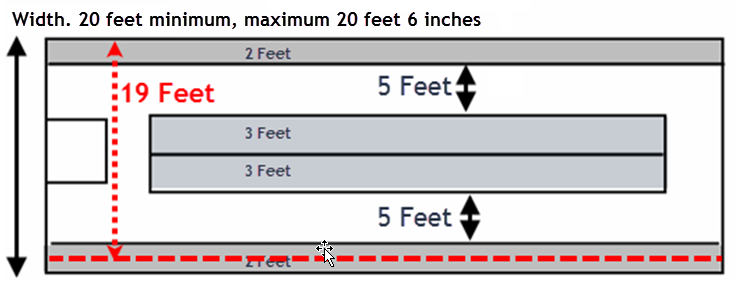 Q5.The length or depth of the retail space can be very important. Case study.A retailer has rented space from the plans. The display cases come in 10 feet modules. He needs 6 display cases which means the depth needs to be a minimum of sixty feet deep.The space he rented was supposed to be 20 feet wide by a minimum of 60 feet deep.Let’s see what happened when the space was finished and the tenant was ready to move itFlip SideProblems. Depth was 59 feet 6 inches which means the last display case doesn’t fit as 60 feet is neededA concrete column that wasn’t shown on the plans is protruding into the space.The result is that the tenant has to get three display cases special made which was very costly.The tenant sued the landlord for the extra display case costs.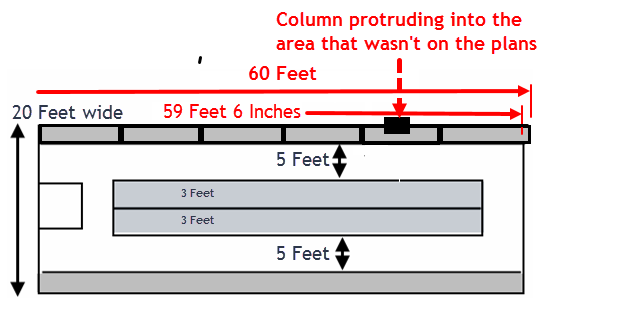 ENDTenant Improvements (TI’s)Q1.  What are leasehold improvements?Also called “Tenant Improvements (TI’s) or “Buildouts”Your AnswerLeasehold Improvements or Tenant Improvements (TI’s) relate to changes to the interior space in order to customize it for the particular needs of a tenant. This can include interiors walls, offices, painting, installing partitions, changing the flooring or adding customized light fixtures based on the needs of the tenant. Normally furniture and fixtures would not be included as leasehold improvements.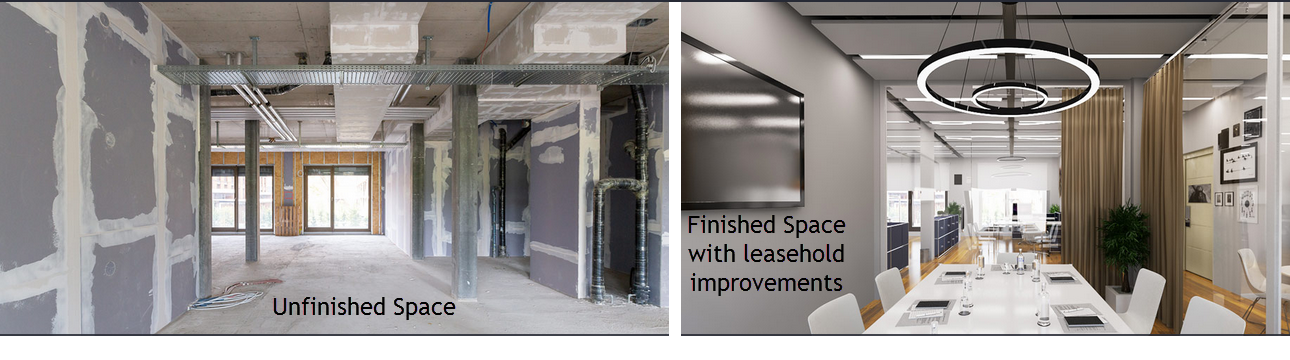 Q2.Who builds the “Leasehold Improvements”?Your AnswerWho builds the “Leasehold Improvements”?The leasehold improvements can be completed by either the landlord or the tenant.If the landlord builds the leasehold improvements the tenant will likely provide a detailed set of specifications, often prepared by an architect or designer, detailing the quality of the materials, finishing’s and fixtures to be used which is approved by the landlord.If the tenant is providing all or some of the leasehold improvements the landlord will provide a set of specifications and standards and the tenant will agree to abide by the specifications.In new shopping centers the landlord provides a comprehensive set of specifications consisting of hundreds of pages of detailed specifications and standards.The various City departments such as the building, fire and safety departments will have to improve the leasehold improvements and will inspect the work before issuing an occupancy permit.Q3.What are leasehold specifications and plans?Your AnswerLeasehold specifications are documents and specify in great detail the scope of the work, type of and quality of materials to be used such as carpets and underlay, tiles, paint, doors, HVAC interior distribution ducting and vents providing installation details and required workmanship etc. It will also specify and describe the type of equipment such as lighting fixtures, fans, fire alarm systems to be installed etc.  The specifications are often utilized in conjunction with leasehold improvement construction plans showing the space plans and layout.Leasehold specifications are generally developed by architects, engineers and designers for either the landlord or the tenant and can consist of hundreds of pages.Lawyers prepare the legal agreement for the leasehold improvements. Q4Why are “Leasehold Improvements” specifications and plans so important?Your AnswerIt’s very important for the tenant and the landlord to develop detailed specifications to avoid potential misunderstandings. As an example, the landlord uses cheap carpet underlay which is uncomfortable to walk on which upsets the tenant. This problem would have been avoided if the quality of underfelt and method of installation was specified in the leasehold specification document.Q5Who pays for the “Leasehold Improvements”?Your AnswerLeasehold improvement may be paid by the landlord or the tenant or they may share the cost of the leasehold improvements.A common approach is that the landlord provides a “Leasehold Allowance”. As an example $352,000. This amount is decided upon during lease negotiations. In this case if the leasehold improvements cost more than $352,000 the tenant pays the difference.Generally the tenant funds the leasehold improvements and the landlord reimburses the tenant once the leasehold improvements are complete.Q6.What is a “Shell Lease”?Your AnswerA lease where the landlord provides the absolute minimum. Concrete floor, roof and outer wall. Utilities such as electric power, water and the HVAC system are brought to the premises but not into the tenant’s space. Tenant is responsible for finishing the space and the leasehold improvements according to the landlord’s comprehensive and detailed set of specifications.Sell leases are most often used by landlords of new shopping malls.Q7.What is a “Turnkey” lease?
Your AnswerThe landlord provides all the leasehold improvements ready for the tenant to move in based on the agreed upon specifications.It’s the opposite of a “Shell Lease”.Q8.What’s a Shell Lease with an allowance. Landlord builds?Your Answer The landlord builds the leasehold improvements based upon the agreed specifications.The landlord will specify the costs. If the costs are exceeded the tenant pays the difference.Example.The leasehold allowance $350,000. If the leasehold improvements come to $400,000 the tenant pays the cost overrun of $50,000 ($400,000 - $350,000)Q9.What’s a Shell Lease with an allowance. Tenant builds?Your Answer The tenant builds the leasehold improvements based on the agreed upon specifications and the landlord provides the tenant with a leasehold improvement allowance.Example The tenant carries out the leasehold improvements and the landlord provides $250,000 leasehold improvement allowance.Q10.Why is it important to have the landlord quote the leasehold improvement allowance as a dollar amount rather than a $ per Sq. Ft? E.g. $300,000 versus $150 per Sq. FtYour AnswerUsing a $ per Sq. Ft requires defining the space and how the space will be measured. This can create the potential for misunderstanding between the landlord and tenant which can be avoided if the leasehold improvement allowance is quoted as an amount rather than a $ per sq. Ft.Example: Leasehold Improvement allowance $300,000$150 per Sq. Ft		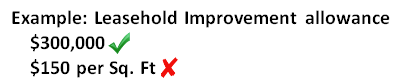 Q11.What is a “Build to Suit” single tenancy building?Your Answer The landlord builds a building based on the tenant’s requirements.Very common for industrial buildings as well as retail, restaurants where the tenants have very specific requirements in terms of layout, shape ,size, ceiling heights, relationship between office and warehouse space, parking requirements and want to create a certain image. Tenants such as Amazon, Walmart, Target, Sony etc. often enter into build to suit arrangements.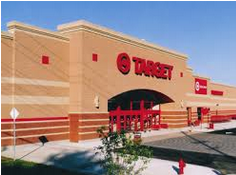 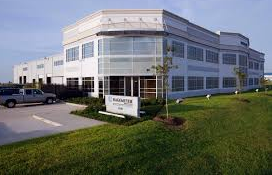 Q12.With leasehold improvements being provided by the landlord or build to suit arrangements what do you think are the two major problems that need to be dealt with in the lease?Your AnswerCost overrunsFailing to meet the agreed upon completion and occupancy date.Both of these issues need to be covered in the lease with a penalty clause for falling to meet the completion and occupancy date.Q13. The landlord agrees to build $400,000 worth of leasehold improvements based on the agreed upon detailed specifications prepared by the tenant’s engineers and architects.During the construction the tenant decides to upgrade the carpets, add more costly lighting fixtures and two more offices adding $320,000 of additional costs.How does the landlord get reimbursed for the additional leasehold improvement costs of $320,000?Your AnswerThere are several ways that the additional leasehold improvement costs can be recovered.The tenant pays the landlord $320,000 once the work is completed and acceptedInstead of paying the landlord $320,000 the rent over the first term is increased to offset the cost overrunThe landlord creates a loan to the tenant for the $320,000Q14What is “Force Majeure”?Your AnswerForce Majeure is a provision found in leases that frees both parties from certain obligations if an extraordinary, unforeseeable or unavoidable event occurs that delays or prevents the obligation from being completed. Sometimes considered an act of god.As an example, the landlord cannot get the space ready for occupancy by the agreed upon date because of a strike, or an earthquake, arson or an explosion in an adjacent building. In this case, the landlord would not be subject to the tenant costs or a penalty clause because the tenant can’t move into the space on the agreed upon date.ENDMissing the occupancy dateQ1.When leasing space from plans or in a partially constructed building the completion and occupancy date is not known for certain.Can you come up with some examples of when a missed occupancy date would be very costly for the tenant in terms of lost revenue?In other words, if the space is not ready to move in by the date specified in the lease the tenant would lose a lot of sales revenueYour AnswerAny business that is seasonal particularly retail businesses.Example No. 1 A retailer has rented space in a new retail center which is supposed to be ready by the end of November. The occupancy date specified in the lease was October 1. This date allowed the retailer to carryout leasehold improvements, fit out and stock the store, select and train staff ready for the Xmas rush.Because of construction delays the occupancy permit wasn’t issued until December 3. This would be a financial disaster for the retailer as 65% of the retailer’s sales are done over the Xmas period.Example No. 2 An accounting firm needs to move in to their new premises by February 1 in order to be ready for the busy tax season.A well written lease will deal with these potential issues and the legal remedies.Q2.A tenant is moving into a new facility on July 1. The lease specified that the space would be ready June 1. The following has taken placeThe tenant has given notice to their landlord and has to move out by June 30. The landlord has rented the space commencing July 1What happens if the new space is not available July 1?Your AnswerThis is a nightmare of the tenant, the landlord and the tenant moving into tenant’s old space.What might happen?The tenant may have to move into temporary premises which is very costly and disrupts the tenant’s business.The tenant may “overhold” preventing the landlord’s new tenant from moving into the spaceA well written lease will have contemplated these scenarios and built the legal remedies into the lease.______________________________________________________________________ENDOperating  and Recoverable ExpensesQ1.If a lease uses the term “Recoverable Expenses” what are Recoverable Expenses?Your AnswerRecoverable expenses are the operating expenses that a landlord can recover from the tenants such as taxes, insurance and maintenance (TIM’s) as spelled out in the lease. Q2.Which of the following would not be considered an operating expense and a recoverable expense?Property taxesReplacement of the boilerInsuranceCleaning servicesMajor upgrade to the elevatorFee for leasing vacant spaceCircle Your AnswersYour AnswerOperating expenses are expenses that occur on a regular basis, year after year such as taxes, insurance and maintenance.Expenditures such as replacing the boiler are considered capital expenditures and provide benefits greater than one year.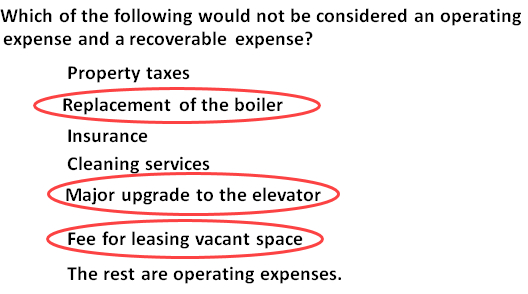 Q3.What other names are used for “Recoverable Expenses”Your AnswerAdditional rentRecoverable expenses can also be called:TIM’s (taxes, Insurance and Maintenance) or TMI’sReimbursable expenses Pass-throughsCAM’s Common area maintenanceQ4.A lease will often state the tenant is not responsible for structural repairs.Write down two examples of structural repairs.Your AnswerExamples of structural repairs are:	Repairs to columns and trusses	Major repairs or replacement of the roofQ5.What does “Grossing Up” of operating expenses mean?Your AnswerCertain operating costs are variable such as janitorial costs, garbage collection, and utility cost that vary depending on the vacant space occupancy level.The “gross up provision” stipulates that if a building has vacancies, the landlord can estimate what the variable operating expense would have been had the building been fully occupied, and charge the tenants their pro-rata share of that cost.Q6.Who pays the operating expenses on the vacant space? Your AnswerFrom time to time the vacant space in the building fluctuates.The question is “who pays for the operating costs associated with the vacant space? The landlord or the tenants or some shared arrangement?” The Grossing Up of Expenses allows the landlord to pass the variable operating costs associated with vacant space onto the tenants.One approach is for the landlord to Gross Up the Expenses to reflect what the operating cost would be if the building is considered fully rented when 95% rented and then charging the tenants based on the estimated operating cost when 95% rented.Grossing Up of Operating expenses is very common in office buildings.Q7.How does a lease handle the recoverable operating cost that is caused by a particular tenant who is receiving a specific benefit?Provide an example.Your AnswerThe landlords can include in the lease that a tenant is responsible for costs that are created by a specific tenant or that the landlord reserves the right to allocate operating costs differently to the tenant’s pro-rata share of the total rentable area.Example.Ground level retail in a small mall with 6 retail tenants plus a Hot Yoga health studio.Hot Yoga center. Installs 6 showers, two steam generators and installs 26 water fountains.This increases the water costs for the building by 150%.In this case the landlord would charge the Hot Yoga Studio for additional water costs beyond the normal use by the other tenants. ENDRenovating and Subdividing SpaceQ1.Vertical loads in a building can be broken down in two types of loads.What are the names of the two types of vertical loads and provide an example of each?Your AnswerDead loads. Example furniture, filing cabinets, the weight of the structure such as the roof and floor slabs. Dead loads are loads on the building structure that don’t move.Live loads. People, forklift trucks in a warehouse, rain on the roof. Live loads are loads that move and change.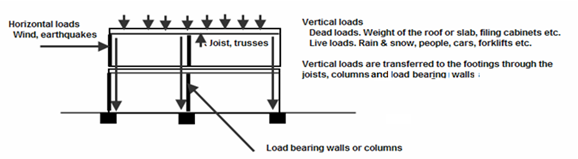 Q2.Provide two examples of “Horizontal Loads” that can impact a buildingYour AnswerWind blowing on a buildingEarthquakesQ3.What’s the purpose of the shear system in a building?Give two examples of a “shear System” in a buildingYour AnswerThe shear system stabilizes the building and prevents it from being pushed over.Give two examples of a “shear System” in a buildingElevator shaft and concrete stairwellCross bracing. See image below.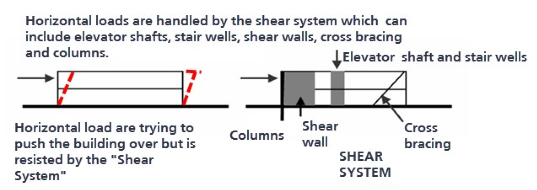 Q4.Why should you never make statement that a wall can be removed even if the wall appears to be a non-load bearing wall?Your AnswerA wall that appears to non-loading bearing can still be part of the shear system that stabilizes the building from wanting to tilt sideways during heavy winds and rain. Removing a shear wall could influence the structural integrity of the building.A structural engineer likely needs to be engaged to determine if the wall can be safely removed.Q5.If you are considering subdividing space why should you recommend to the landlord to check with an architect or the city before subdividing the space?Your AnswerThere are a lot of city regulations and by laws related to subdividing space. Subdividing space requires approval by the City.Subdividing space can be complex in terms of meeting the various building codes and fire codes and should be done by an architect and perhaps involve professional engineers if walls are being removed or there are modifications to the HVAC system needed.As an example the fire codes have a lot of regulations related to subdividing space such as:Space over a certain size must have two means of existing from the spaceThe exiting doors must be within a specified minimum distance from the stairwells. ENDLease Comparison Analysis Q1.When carrying out lease comparison analysis why do we use discounted cash flow analysis and calculate the Net Present Value of the lease and the Net Effective Rent?Your AnswerLease proposals often involve different lease payments which vary over time resulting in different cash flows. To take into account the Time Value of Money when carrying out lease comparison analysis we use discounted cash flow analysis and calculate the Net Present Value (NPV) and Net Effective Rent (NER).The next flash card shows an example of lease comparison analysis.Q2.A landlord has 10,000 Sq. Ft for rent and has received the following offers from Tenant A and Tenant B. Which one is the best deal based on the Net Effective Rent (NER) at 10%? Tenant A. $20 per Sq. Ft per year for five years with free rent for the first five months of year 1. Tenant A has made this proposal because they want to reduce their expenses in the first year because it is a start-up business.Tenant B. $20 per Sq. Ft per year for five years with one month of free rent every year for five years. In both cases the tenant will pay the additional rent to cover the taxes, insurance and maintenance (TIM’s).Your AnswerThe following compares the cash flow the landlord will receive and the Net Effective Rent at 10%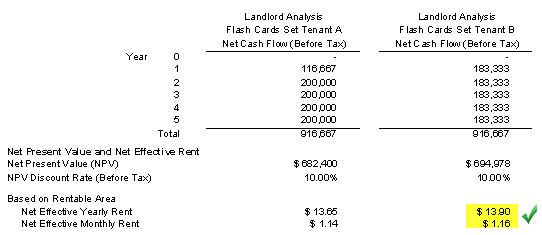 The best deal for the landlord is Tenant B’s proposal which has a Net Effective Rent at 10% of $13.90 per Sq. Ft per year compared to $13.65 per Sq. Ft per year for Tenant A even though the total amount received over the five years of $916,667 is the same for both proposalsQ3.When comparing leases using the discounted cash flow approach why can’t you calculate the Internal Rate of Return (IRR)?Your AnswerTo calculate an Internal Rate of Return (IRR) an initial investment is required. Generally there are no significant investments for a lease except perhaps some lease hold improvements.If there is no significant investment involved you cannot calculate the Internal Rate of Return (IRR) If there is are major expenditures on leasehold improvement it might be possible to calculate the Internal Rate of Return (IRR)Instead of the using the Internal Rate of Return  (IRR) you use the Net Present Value and the Net Effective Rent (NER) when carrying out lease analysis.Q4.When carrying out lease comparison analysis why is important to compare the leases over the same time period?Your AnswerAs an example, a landlord has received a lease proposal from Tenant A for 5 years at $20 per Sq. Ft per Yr. and another from Tenant B for 7 years at $18 per Sq. Ft per Yr and wants to decide which is the best deal. Tenant B’s proposal includes an option to renew at the end of the first five years based on the change in a specified Consumer Price Index (CPI).To compare these two leases requires that the annual lease payments for the 5 year lease proposal be projected to seven years in order to compare it with Tenant’s B’s 7 year lease proposal.To do this you have to make assumptions as to what the lease rate will be when tenant’s A lease is renewed at the end of the five years based on your estimate of the increase in the specified Consumer Price Index (CPI).Q5.Calculate the Effective Rent (NER) using:Net Present Value at 10%: $4,500,000Rentable Area: 20,000 Sq. FtLease period: 10 yearsYour AnswerNet Present Value at 10%: $4,500,000Rentable Area: 20,000 Sq. FtLease period: 10 yearsNet Effective Rent (NER) = Net Present Value at 10%                                                     Area x No. of Years                                                                 = $4,500,000                                                 $20,000 x 10 years                                              = $22.50 per Sq. Ft per Yr at 10% Q6.Is the Net Effective Rent (NER) helpful when analyzing a single lease or only useful when comparing two or more lease proposals from either a landlord or tenant perspective?Your AnswerThe Your Answer depends on several factors.Generally the Net Effective Rent is used to compare several lease proposals. Effective Rent. If you are told that the Net Effective Rent is $24 at 10% it is meaningless unless there is something to measure it against.Large landlords and REIT’s can provide you with the discount rate that they use to calculate the Net Effective Rent such as 9% and can tell you their desired Net Effective Rent for the space. As an example, we need a minimum Net Effective Rent of $19 per Sq. Ft per Year using a discount rate of 9.00%Q7When comparing leases using the Net Present Value (NPV) and the Net Effective Rent (NER) how important is the selection of the “Discount Rate”?Your AnswerYou can use any discount rate like 7% or 10% because you are using the discount rate to level the playing field when there are two or more lease proposals with different cash flows being compared.Q8.You are considering renting space in an office building and there are two buildings with space available in the location you desire. The rent rates are: 	Space A. Usable area: 1,500 Sq. Ft. Base Rent Rate: $25 per Sq. Ft per Yr of rentable areaSpace B. Usable area: 1,500 Sq. Ft. Base Rent Rate: $27 per Sq. Ft per Yr of rentable areaWhy is it incorrect to select Space A as the best deal because it has the lowest rent?Your AnswerIt’s incorrect to choose to rent based simply on the first year base rent rate as there are a lot of factors beyond the rent rate to consider such as different “Gross Up factors”, differences in the “Additional Rent” and parking expenses as illustrated below.ExampleTo correctly compare these two leases from the tenant’s perspective you need to:Calculate the total annual leasing expenses for each of the five yearsCalculate and compare the Net Present Value and the Net Effective Rent over the five years See next flash card for resultsQ9.A tenant is considering two spaces for renting two different buildings. Which space is the best deal from the Tenant’s perspective?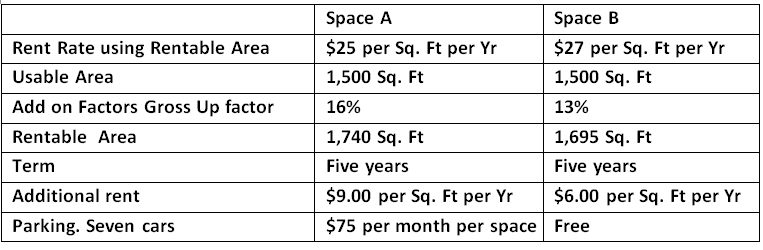 Your AnswerEven though the rent for Space A is $25 per sq. Ft per Yr which is less than Space B at $27 per Sq. Ft per Yr. Space B is the best deal when all the factors such as the Gross Up factors, differences in the “Additional Rent” and parking expenses are taken into account over the five years.The Net Effective Rent (NER) at 10% is for Space A is $27.97 and $25.02 for Space B. From a financial viewpoint Space B with the higher base rent of $27 per Sq. Ft per Yr. compared to $25 for Space A is the best deal.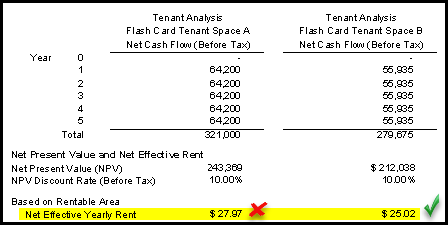 Q10What information do you need to calculate the Net Effective Rent (NER) from a landlord and tenant perspective?Your AnswerYou need to develop the total yearly cash flow over the lease term to calculate the Net Present Value (NPV) and the Net Effective Rent (NER) from a landlord or tenant perspective using:Rentable areaLease term in yearsDiscount rate to be used to calculate the Net Effective RentFor each year calculate the cash flow taking into account:Tenant inducements such as free rent, leasehold improvements and other financial incentivesRent paid each yearAdditional rent (TIM’s)Calculate the Net Present ValueThe calculations will depend on whether you’re analyzing from the landlord or tenant’s perspectiveNet Effective Rent (NER) = Net Present Value at “X”%                                                     Area x No. of Years                   ENDLease Negotiations. Landlord and Tenant trade offsQ1.When negotiating a lease there are a number of trade-offs that can be made between the landlord and tenant.List as many of the trade-offs as you can.Your AnswerSome of the many trade-offs that can be made between the landlord and the tenant when negotiating a lease.Base Rent and the timing of future rent escalationsHow future rent escalations and renewal rates are determinedPayment of “Recoverable Expenses”. What expenses are included and what are excludedFree Rent periods and the timing of the free rentLeasehold improvements funded by the landlordLeasehold improvement loan from the landlord to the tenantCash payments from the landlord to the tenant for moving costs etc.Cost of parking including free parkingLease termQ2.Provide a simple example of a trade-off that can be made between the landlord and the tenant so that the Net Effective Rent (NER) remains the same.Your AnswerLandlord charges a higher Base Rent but provides very generous tenant inducements such as free rent periods and provides free leasehold improvements in a way that maintains the same Net Effective Rent for the tenant.Q3.List two of the primary goals of the landlord when negotiating a lease.Your AnswerHigh Lease RateThe landlord’s primary goal is to have the lease rate (called the face rate) as high as possible because the lease rate is a major factor in determining the property value. The face lease rate is what an appraiser will focus on when determining the value. The fact that the landlord gave free rent and other tenant inducements will not be taken into account when the appraiser determines the property value.Reliable TenantLosing a tenant is very costly. There is lost rent and additional rent, legal fees and leasing commissions to be paid when the space is re-rented as well as the costs of tenant inducements such as free rent periods, contributions to the tenant’s leasehold improvements etc.Q4.Why is maintaining the rent as high as possible so important to the Landlord?If the landlord can increase from $21 to $23 per Sq. Ft per Yr how much will the value increase if the Cap Rate is 5.00% and the rentable area is 25,000 Sq. Ft? Your AnswerBecause the lease rate is one of the main factors in determining the property value.Value at $21 per Sq. Ft per Yr 	25,000 Sq. Ft x $21 per Sq. Ft Per Yr = $10,500,000                                                          5.00% Cap RateValue at $23 per Sq. Ft per Yr 	25,000 Sq. Ft x $23 per Sq. Ft Per Yr = $11,500,000                                                          5.00% Cap RateIncreasing the rent from $21 to $23 per Sq. Ft per Yr increases the value by $1,000,000A small increase in rents creates a large increase in value. This is why landlords negotiate hard and offer generous free rent and other tenant inducements to keep the rent as high as possible.ENDValuing a Land Lease Q1.QuestionWhat is a ground Lease and provide an example?Your AnswerA ground lease is a legal arrangement in which the land is leased to a developer who builds and owns the building.When the land lease expires the land owner obtains ownership of the building.Q2.With a ground lease does the building developer end up owning the land at the end of the land lease?				Yes    or    No			          Circle Your AnswerYour Answer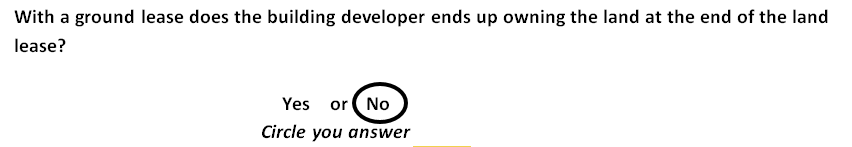 When the ground lease expires the building becomes the property of the land ownerQ3.Can a ground or land leases be bought and sold?Your AnswerYes ground land leases can be bought and sold. The buyer is buying a cash flow until the land lease ends. The next Flash Card shows an example on how to value a ground or land lease.Q4.How do you go about valuing a ground or land lease?Your AnswerBoth the Cap Rate and the Net Present Value (NPV) can be used to determine the value of a land lease. The Net Present Value (NPV) is the better approach because it takes into account uneven cash flows and the impact of the time value of money on the value of the land lease.Q5. Example. Calculating the value of a ground or land leaseAn investor is considering buying a land lease and wants a 10% return.The land lease is $200,000 per year for 75 years. The yearly lease payments are made at the beginning of each year.How much should the investor pay for the land lease?Your AnswerThe Net Present Value (NPV) $200,000 per year for 75 years at 10% discount rate is $2,198,270 with the annuals lease payment being made at the beginning of the year.The value of the ground lease at 10% is $2,198,270If an investor bought the ground lease for $2,198,270 the return (IRR) would be 10%ENDBlending & Extending a LeaseQ1.Explain “Blending & Extending” a leaseYour AnswerBlending and Extending a lease tends to happen when times are tough or circumstances change. It’s an adjustment to the lease because of market changes and can benefit both the landlord and the tenant.The tenant is facing declining revenue and perhaps experiencing losses and the landlord doesn’t want to lose the tenant and the tenant doesn’t want to move. In addition there is a lot of vacant space in the area and market lease rates have experienced major decline.Blending and extending a lease is an agreement between the landlord and the tenant to renegotiate the lease and involves:Lowering the lease rate E.g. For $25 per Sq. Ft per Yr to $21 Extending the term of the lease E.g. The remaining terms of 2 year and 3 months is extended to 5 yearsQ2.Provide an example of blending and extending a lease.Your AnswerTimes are tough. A serious recession has occurred and the tenant’s sales have dropped dramatically. The tenant is struggling to make the monthly rent payment but doesn’t want move. They have been in the space for a long time and have a good relationship with the landlord. The landlord doesn’t want to lose this good tenant and knows that if the space becomes vacant it could take a long time to re-rent.The tenant has been paying $28 a Sq. Ft per Yr to lease space. There is two years left on the lease, but over time the average effective market rate for that area has dropped to $20 a square foot. The landlord and tenant renegotiate the lease early. The tenant commits to an additional five more years and the lease rate is reduced from $28 per Sq. Ft per Yr to $20 per Sq. Ft per Yr. and the term is extended for five years.Used during tough economic times for the landlord and the tenant.END Buy versus Leases AnalysisQ1What are “Mutually Exclusive Investments”Your AnswerMutually exclusive investments are investment where the investor has several options and can only choose one of the options.I can buy a house or I can rent a house, but I can’t do both.Examples of mutually exclusive investments.Buy versus leasing commercial spaceBuy versus renting  a home.Hold versus Selling a buildingQ2.How do you carry out  “Buy versus Lease Analysis”?Your AnswerTo carry out “Buy versus Lease Analysis:Develop the “Net cash flow”  for the “Buy” option (After tax)Develop the “Net cash flow”  for the “Lease” Option (After tax)Calculate  “Net Cash Flow Buy – Net Cash Flow Lease” (After tax)Calculate the Internal Rate of Return (IRR) and Net Present Value (NPV) after taxIs the Return on Investment (IRR) of buying compared to leasing acceptable? If not consider leasing.This is called the “Differential” or ‘Incremental Cash Flow” analysis and is a very important concept for analyzing mutually exclusive investments such as “Buy versus Lease”Q3. Why should Buy versus Lease analysis be done after tax?Your AnswerBuy versus Lease analysis should always be done after tax because the tax calculations for “Buy” are different from “Lease”BUY. Tax implicationsAcquisition. The purchase price is broken down into “Land” and “Improvements” The improvements are generally expensed through depreciation claims.Operating Expenses are expensed in the year that they occur.Financing costs. Interest expenses are expensed. Principle payments aren’t expensed.Sale. A sale creates a Capital Gains tax and possibly a Depreciation Recapture tax.LEASE. Tax implicationsLease payments are expensed.Leasehold Improvements are generally amortized of the term of the lease.Q4.Show me an example of “Buy versus Lease Analysis”Flip SideTake the after tax Cash Flow of buying subtract the after tax cash flow of leasing to get the differential cash flow of Buy versus Lease. Calculate the “Buy versus Lease” Internal Rate of Return (IRR) and Net Present Value using the investor’s discount rate.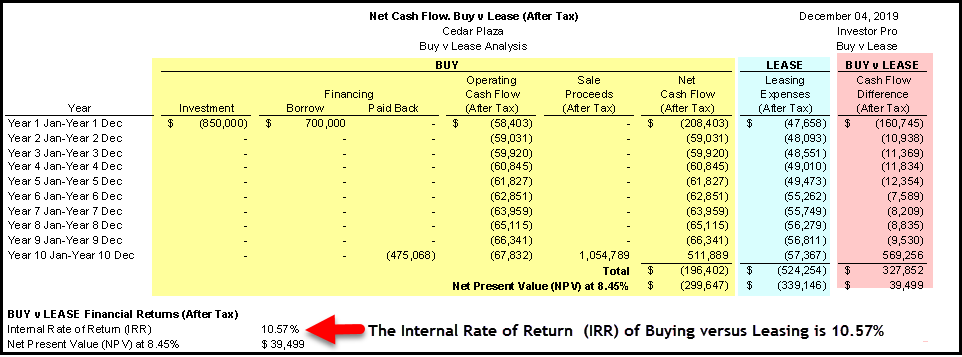 Q5.How is the “Return on Investment (IRR)” or the “Discount Rate” determined when carrying out Buy versus Lease analysis?Your AnswerIn order to consider Buy versus Leasing the company has to have enough capital for the down payment of the property. If they don’t have sufficient funds they won’t be able to purchase a property and their only option is to lease or continue to lease.Example. A company is leasing space and the lease is about to be renewed and they have $900,000 cash to use to purchase a property worth $2,000,000 using a $1,100,000 mortgage and $900,000 equity.The question is what is an acceptable Return on Investment (IRR) to use when carrying out buy versus lease analysis.It depend on how else can they use the $900,000 cash. Some options are:	Investit in the stock market. Assume they can make 3.5% after tax	Use the $900,000 to expand their business. Expected return 7.00% after taxIn this case if the Buy versus Lease analysis indicated a return of higher than 7.00% they should consider buying instead of leasing. If not, they should consider leasing.Q6.How do you evaluate the Return on Investment of buy versus lease using the Internal Rate of Return (IRR) and Net Present Value (NPV)?Your AnswerAn engineering firm is considering buying property instead of leasing space and would purchase a building instead of leasing if the Internal Rate of Return after taxes was 8% or higher.In other words their discount rate is 8.00% after taxes.Results of the Buy versus Lease after tax analysisInternal Rate of Return (IRR): 12%. Consider buying instead of leasingInternal Rate of Return (IRR): 7%. Consider leasing instead of buyingNet Present Value (NPV) at 8.00% Positive. Consider buying instead of leasingNet Present Value (NPV) at 8.00% Negative. Consider leasing instead of buyingQ7.What’s the Buy versus Lease crossover graph?Flip SideShows the cut-off point between buying and leasing.As an example, if the company can invest their money at more than 10.40% they should consider leasing. If not, they should consider buying.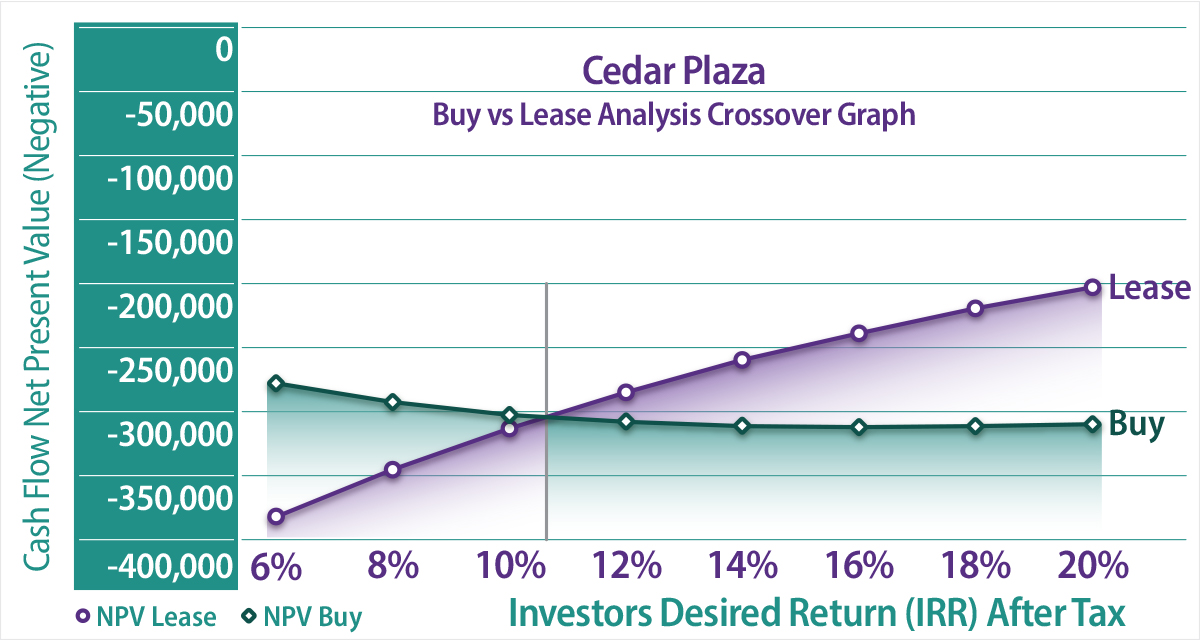 Q8.How do I interpret the Buy versus Lease crossover graph?Flip SideThe trick to reading the crossover graph is to recognize that the vertical axis shows the negative Net Present Value for “Buy” and for “Lease” because the cash flows for buying and for leasing are both negative.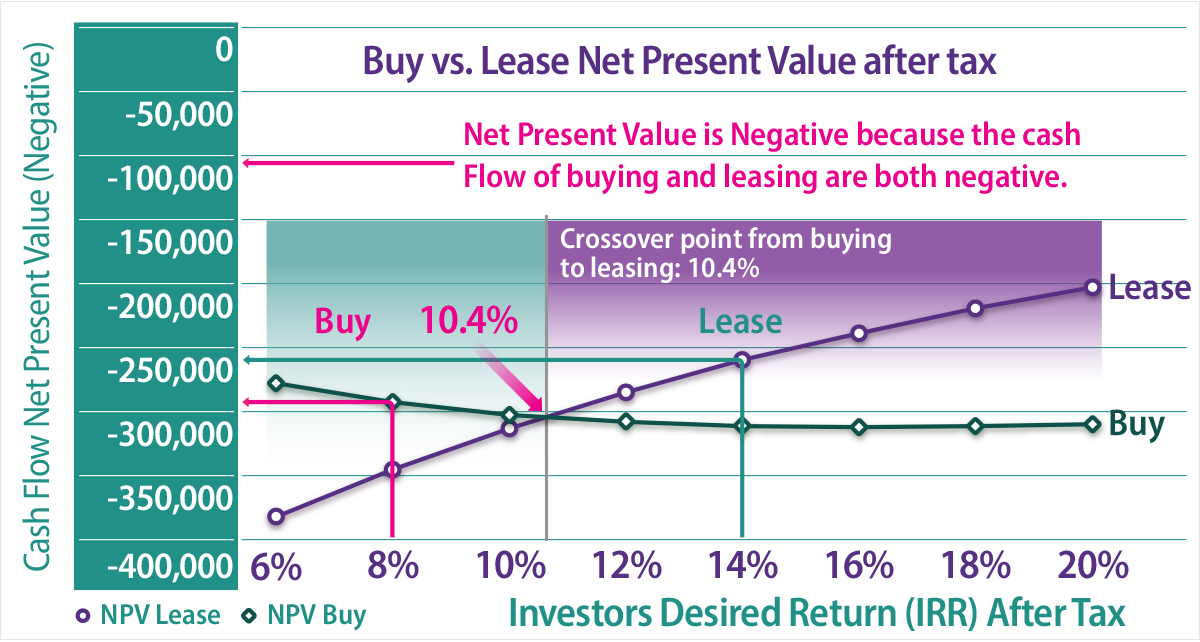 Q9.A retailer is considering buying a property instead of renewing the lease. His “Desired Return (IRR)” is 12% after tax. If he can’t get at least an 12% after tax he feels he would be better off using the money to expand his business.A consultant developed the ‘Buy versus Lease Crossover graph. Should he buy or lease?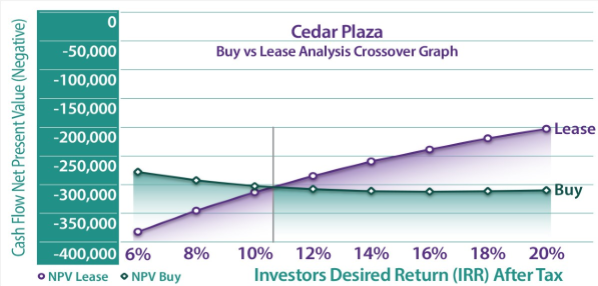 Your AnswerHe should continue to lease and use his funds to expand his business where he can earn 13% after tax instead of buying a building.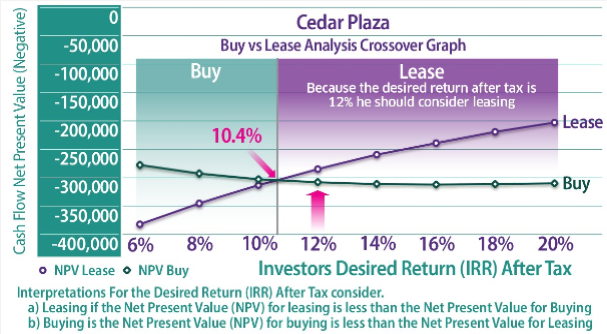 Q10.The incorrect way to analyze whether to buy or rent a home or commercial building.Flip SideA common but incorrect approach is to look at the home as an investment and calculate the Return on Investment (IRR) of owning a home and decide if the return is acceptable.This approach is completely wrong because it is ignoring the savings in the rent payments.This is a case study summary of comparing the financial results of treating the home as an investment compared to  carrying out buy versus lease analysis.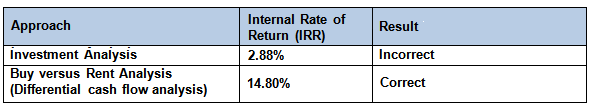 ENDTips for reading a lease Q1. Why is it so important to read a lease very carefully?Your AnswerThe lease governs the contractual relationship between landlord and the tenant.The lease has a major impact on the value of the property.Very important clauses are often buried in the middle of the lease where the reader is skimming through quickly and not paying attention, missing really important clauses.Every lease is different because the lease is the result of the negotiations between the landlord and the tenant and the crafting of the lease by the lawyer.Q2.How do you determine what expenses are paid by the landlord, and by the tenant?Your AnswerBe careful of the term Triple Net (NNN) it can highly ambiguous and misleading.READ THE LEASE which will define who pays what.Every lease is different because the lease is the result of the negotiations between the landlord and the tenant.Q3.What is a Demolition Clause?Your AnswerA Demolition Clause is the landlord’s right to terminate the tenancy on the issuance of a rezoning, development or building permit from the City.Tenants don’t like Demolition Clauses because it is very costly to move to another space and disrupts the tenant’s business.On the other hand if a developer is buying an old tenanted building to demolish and build a new building they need to check to see if there is a demolition clause otherwise they may have to wait until all the leases expire before the building can be demolished.Q4.Tips for reading a leaseFlip SideRead the lease several times. Leases are complex legal documents and need to be read carefully.Ask a question and go looking for your answer in the lease. Read with a purpose. Have a question in mind.Examples   Is there a “Demolition Clause?  When is the next rent increase and how is it calculated?  What operating expenses does the tenant pay?  ETC.Q5.How are the renewal rates in a lease determined?Also called “Rent Steps” or “Rent bumps”Your AnswerThe lease will specify the date of the rent increase and how the new rent will be determined?There are a variety of ways to specify how the rent will increase.ExamplesThe lease may specify the new rate. The rent increases to $27 per Sq. Ft April 1 2021The renewal rate will be based on market rents at the time of renewalBased on the change in the specified Consumer Price Index (CPI) Escalating or indexed lease.The lease increases every year by 3% or the lease increases every year based on the change in the specified Consumer Price Index (CPI)END Demolition ClausesQ1.What is a “Demolition Clause?”Your AnswerA “Demolition Clause” is a clause in the commercial lease that allows a landlord to terminate a tenancy upon receiving a specified approval from the city to demolish the building and construct a new building.The demolition clause will specify the specific approval that will allow the landlord to terminate the lease such as a demolition permit, development or building permit or rezoning permit.Q2. Why would a landlord include a “Demolition Clause” in a lease?Your AnswerIf the landlord owns an aging building and the site is ripe for redevelopment the landlord will include a demolition clause which allows the landlord terminate of the lease. Once the tenants have vacated their space the building can be demolished.Without a demolition clause in the lease the landlord has to wait until all the leases expire which could take a number of years. The other option is that the landlord could buy out the existing leases but that could be a very expensive proposition and some tenants may not agree to a buyout delaying the redevelopment of the site.Q3.From the landlord’s perspective what is the disadvantage of a “Demolition Clause” in the lease?Your AnswerDemolition clauses often make it more difficult to rent space.Tenants do not like demolition clauses because of the uncertainty as to when they may be forced to vacate. For many tenants such restaurant owners, night clubs or any venture that requires a large capital expenditure the organization needs a long term lease and won’t rent space if the landlord wants a demolition clause in the lease.Starbucks had a very popular location for many years frequented by tourists and locals. When the lease came up for renewal Starbucks vacated the premises because the landlord insisted on a demolition clause in the new lease. Q4.What types of properties often have a “Demolition Clause” in all the leases in the building?Your AnswersGenerally old, obsolete buildings where the site is ripe for redevelopment such as the one below.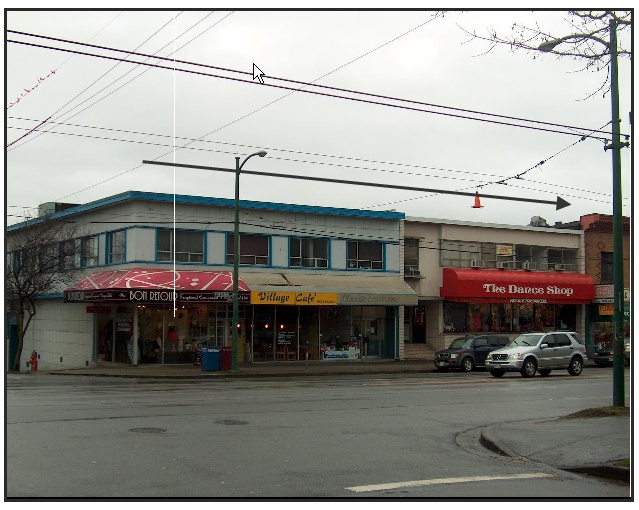 Q5.If a landlord insists on a demolition clause and the tenant really wants to rent the space because of its location how can you modify the demolition clause so that it helps the tenant financially?Your AnswersOne approach is that the landlord pays the tenant’s estimated cost associated with relocating to new premises.ExamplesIf the landlord executes the demolition clause the landlord has to pay the tenant $100,000Negotiate a requirement for a long notice period such as 6 monthsIntroducing a blackout period ensures that the landlord cannot exercise its redevelopment right until a certain amount of time has passed – often, this can be as much as ten years.Q6.If an investor or developer is looking at buying an older building which has 5 tenancies what’s one of the first things the investor should look for in the lease?Your AnswersThat all 5 leases have a demolition clause that allows the owner to terminate the leases when the site is redeveloped or that the tenancies are in month to month leases.Q7.Does a demolition clause affect the value of older commercial properties and make it easier or harder to sell?Your AnswersOlder buildings often have the potential to be rezoned and developed to a higher and better use. When an investor or developer is looking and buying an older building they will check the leases for a demolition clause. If the leases are long and there are no demolitions clauses they won’t buy the building. The lack of a demolition clause reduces the number of buyers and the property value and makes it harder to sell the property.___________________________________________________ENDLinenumberPlay Micro VideoManual Page NumberPlay Flash Card SetParticipant PackagePage number1Types of Landlords and Tenants (13 min)62Leases and Property Types (14 min)73The leasing process (7 min)94Types of Leases (8 min)135Types of Rent (8 min)146Term of The Lease (7 min)257Assignment & Subletting (2 min)278Landlord and Tenants99The Leasing Process1210Types of Leases                                            1611Types of Rent                          1812Percentage Rent                                  2013Expense Cap & Stops                             2214Lease Term, Option to Renew and Bumps and Steps     2315Assignment and Subleasing2516Operating & Recoverable Expenses2817Renovations. Structural considerations31LinenumberPlay Micro VideoManual Page NumberPlay Flash Card SetParticipant PackagePage number18How to define & measure space                                                                     2719Renting space from plans                                          3020Tenant Improvements (TI's)3421Missing the occupancy date3822Operating and Recoverable Expenses3923Renovating and subdividing space4224Analyzing leases (1 min)3425Net Effective Rent (NER) (2 min)3426Comparing Leases. Case study (5 min) 3527Lease negotiations. The trade offs (4 min)4128Lease negotiations. Case study (13)4229Valuing  Ground Lease (2 min)4930Blending & Extending a Lease (8 min)5131Lease. Impact on value & marketability (4 min)5232Mutually exclusive investment analysis & Buy versus Lease Analysis (4 min)5933Buying versus renting a home. Case study (8 min)5934Buy versus lease office space.  Case study (9 min)6135Analyzing  a multi-lease proposal (3 min)                6536Tips for reading a lease (3 min)5437Demolition clauses (3 min)5638Lease comparison analysis                                    44LinenumberPlay Micro VideoManual Page NumberPlay Flash Card SetParticipant PackagePage number39Lease negotiations. Landlord and Tenant trade offs5040Valuing a land lease5241Blending & extending leases54Buy versus Lease Analysis                                         5542Tips for reading a lease6243Demolition clauses                                        64Space ASpace BRent Rate using Rentable Area$25 per Sq. Ft per Yr$27 per Sq. Ft per YrUsable Area1,500 Sq. Ft1,500 Sq. FtAdd on Factors Gross Up factor16%13%Rentable Area1,740 Sq. Ft1,695 Sq. FtTermFive yearsFive yearsAdditional Rent$9.00 per Sq. Ft per Yr$6.00 per Sq. Ft per YrParking. Seven cars $75 per month per spaceFree